桃園市立建國國民中學109學年度第一學期值週導護人員工作守則暨輪值表一、值勤巡查請配戴臂章、簽到（幹事處）及填寫導護日誌，值週結束後送學務處轉呈校長核閱。二、因故無法執行勤務時，請事先覓妥代理人，並至學務處生教組完成替換申請。三、值週導護人員職務內容（一）值週行政人員：督導學生路隊秩序、服儀及維護學生交通安全；巡查校內外週邊環境。（二）值週巡查教師    1.評定班級午休秩序及環境衛生，評分表請於每日評分結束後返還學務處，俾統計競賽成績。    2.依表定時段督導學生交通秩序及維護學生路隊安全。      (1)前門：檢查學生前門通行證、勸導記錄學生交通違規事項及檢視教師車輛通行安全。      (2)路口一（土地公廟前小巷行人穿越道）：協助督導交通糾察值勤及學生通行安全。      (3)路口二（陽明五街及七街交會口行人穿越道）：配備交通指揮旗督導學生通行安全。上學07：00～07：45、放學16：55～17：40，依實際值週情況由學務處核予補休每日一小時。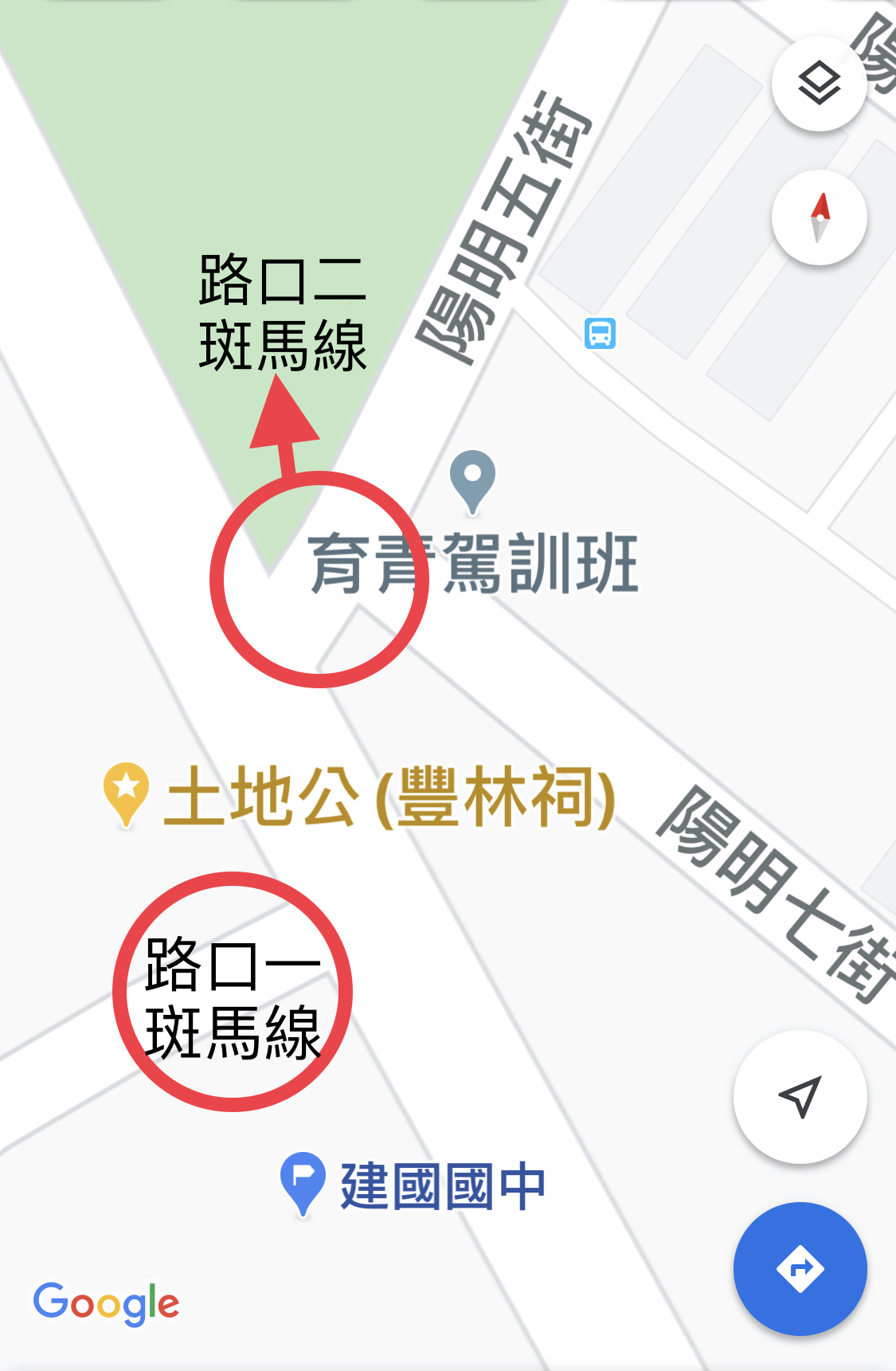 週次起訖日期職務內容職務內容職務內容職務內容備 註週次起訖日期值週行政人員值週巡查教師值週巡查教師值週巡查教師備 註週次起訖日期值週行政人員7年級(放學前門)8年級(上學路口一)9年級(放學路口二)備 註108/31～09/04林立山/劉瑋玲＊＊＊＊＊＊＊＊＊學務主任負責值週督導209/07～09/11劉瑋玲周曉佳陳妙欣林立川學務主任負責值週督導309/14～09/18林立山郭人傑郭瑞妤林志珍學務主任負責值週督導409/21～09/26劉瑋玲涂靜如陳冠伶簡夢禪學務主任負責值週督導509/28～09/30林立山王姿婷王  開陳韋邑學務主任負責值週督導610/05～10/08劉瑋玲胡誠真彭翊玲彭杰易學務主任負責值週督導710/12～10/16林立山戴苔珍丁立文巫大紘學務主任負責值週督導810/19～10/23劉瑋玲林素幸邱琮淨楊嘉芬學務主任負責值週督導910/26～10/31林立山陳碧鳳彭珮慈林上鈺學務主任負責值週督導1011/08～11/05劉瑋玲蔡秀照陳聖慧李玉苓學務主任負責值週督導1111/09～11/13林立山鄧淑君陳湘妮黃郁婷學務主任負責值週督導1211/16～11/20劉瑋玲姚春伶張吉逸陳照明學務主任負責值週督導1311/23～11/27林立山許惠盈劉雅婷陳韻如學務主任負責值週督導1411/30～12/04劉瑋玲吳思穎蔣金蘭許俊中學務主任負責值週督導1512/07～12/11林立山詹穎萍蔡靜玫李宏彬學務主任負責值週督導1612/14～12/18劉瑋玲黃貞妮鹿淑娟詹智傑學務主任負責值週督導1712/21～12/25林立山王莉珺楊力親洪清平學務主任負責值週督導1812/28～12/31劉瑋玲林晏如顏書品周修平學務主任負責值週督導1901/04～01/08林立山陳星汝游欣蓉許素珞學務主任負責值週督導2001/11～01/15劉瑋玲郭程樺傅惠君陳威磬學務主任負責值週督導2101/18～01/22林立山/劉瑋玲＊＊＊＊＊＊＊＊＊學務主任負責值週督導